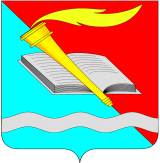 АДМИНИСТРАЦИЯ ФУРМАНОВСКОГО МУНИЦИПАЛЬНОГО РАЙОНА ПОСТАНОВЛЕНИЕ от ________________2020  						                 № _____________г. Фурманов Об окончании отопительного периода в Фурмановском муниципальном районе В соответствии с приказом Госстроя РФ от 11.12.1997 N 17-132 "Об утверждении нормативно-методических материалов по реализации концепции реформы жилищно-коммунального хозяйства в Российской Федерации" и Постановлением Правительства Российской Федерации от 06.05.2011 № 354 «О предоставления коммунальных услуг собственникам и пользователям помещений в многоквартирных домах и жилых домов» администрация Фурмановского муниципального района п о с т а н о в л я е т:1. Закончить отопительный период 2019-2020 годов в Фурмановском муниципальном районе 06 мая 2020 года.2. Рекомендовать главам поселений Фурмановского района, руководителям предприятий, организаций, учреждений, финансируемых из местного бюджета, принять меры по сохранности оставшегося топлива: каменного угля, дров.   3. Предприятиям всех форм собственности, имеющих на балансе котельные и тепловые сети, держать до 12.05.2020 включительно отопительное оборудование в готовности к периодической подаче тепла в случае понижения температуры наружного воздуха.   4.  Единой теплоснабжающей организации МУП ФМР «Теплосеть» перейти на количественно-качественный способ регулирования отпуска тепловой энергии на цели отопления, обеспечив соблюдение качества коммунальной услуги по отоплению в соответствии с требованиями нормативных документов. Совместно с управляющими компаниями организовать мониторинг температурного режима в квартирах многоквартирных домов. 5. Опубликовать настоящее постановление в официальном издании «Вестнике администрации Фурмановского муниципального района и Совета Фурмановского муниципального района» и разместить на официальном сайте Фурмановского муниципального района в информационно-телекоммуникационной сети «Интернет»-http://www.furmanov.su/.   6.  Контроль за выполнением постановления оставить за заместителем главы администрации Фурмановского муниципального района                        К. С. Карнеевым.Глава Фурмановского муниципального района                                                              Р. А. Соловьев   2-07-14